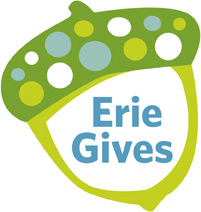 Date«AddressBlock»Donor Address«GreetingLine»It's that time of year! Erie Gives is right around the corner and we are asking for your help. Please consider a donation to ABC NONPROFIT during Erie Gives 2022.Erie Gives began in 2011 in honor of The Erie Community Foundation's 75th Anniversary. It has been an incredible success and last year raised $7,057,176 from 10,808 donors. You helped us be a part of that success as ABC NONPROFIT was able to raise $ ____ from ____ donors. You can help us continue that success this year!Erie Gives will take place on Tuesday, August 9, 2022 between the hours of 8 a.m. and 8 p.m. During the 12 hour period of online giving, The Erie Community Foundation and other generous donors will match a percentage of your donation. All you have to do is go online at www.ErieGives.org and select ABC NONPROFIT as your charity of choice that day. The Erie Community Foundation has once again decided to accept check donations! Checks must be payable to The Erie Community Foundation, must be accompanied by a Erie Gives Check Contribution Form (these can be found online at www.ErieGives.org – if you need help locating one of these forms or if you’d like us to help you fill it out, we’d be more than happy to do so!), and must be turned in to The Erie Community Foundation at 459 West 6th St., Erie, PA 16507 by close of business Monday, August 8th. This year the donations made on Erie Gives will ______ (describe the potential impact to result from EG giving).Thank you in advance for considering a donation on this unique giving day to ABC NONPROFIT.If you have any questions, please feel free to contact ______Sincerely, 